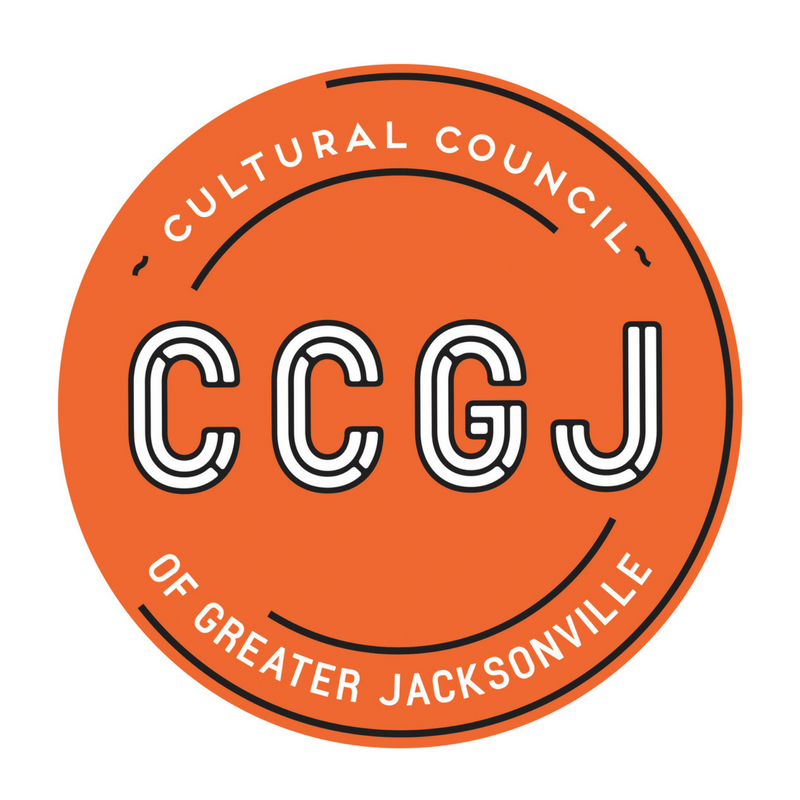 Cultural Council of Greater JacksonvilleTransition Team MinutesAugust 16, 2018, 2:00pmJacksonville City Hall117 W. Duval Street, Jacksonville, FL 32202Don Davis RoomPresent  Board Members: Ann Carey, Bill Ferry, Claudia Baker, Dave EngdahlDiscussionMs. Ann Carey, Transition Team Lead, called the meeting to order at 2:05 p.m.With Tony Allegretti’s announcement at the Board meeting that his last day was the end of September, the team increased the prioritization for an interim Executive Director search.  The Succession Planning document was reviewed regarding use of an interim and discussion ensued regarding possible candidates.  ActionMs. Claudia Baker will contact the Nonprofit Center for recommendations from their Nonprofit Center Program.Public CommentNo public comments.AdjournmentThe meeting was adjourned at 3:15pm.